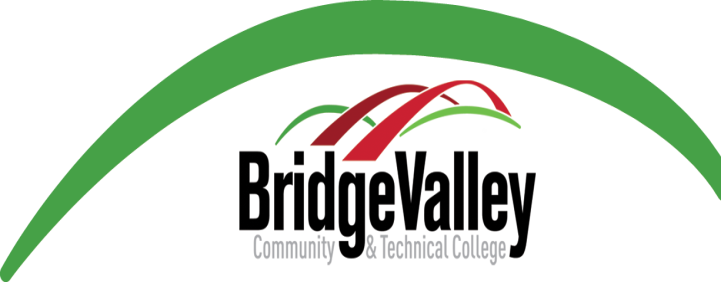 National Council Licensure Examination (NCLEX) First-Time Passage Success RateNational Council Licensure Examination (NCLEX) First-Time Passage Success RateNational Council Licensure Examination (NCLEX) First-Time Passage Success RateNational Council Licensure Examination (NCLEX) First-Time Passage Success RateNationalWest VirginiaBridgeValleyJanuary 1, 2013- December 31, 201383.04%81.64%82.09%January 1, 2014- December 31, 201481.79%83.51%82.28%January 1, 2015- December 31, 201584.51%86.73%89.19%January 1, 2013- December 31, 2015 (3-Year Mean)83.12%83.93%82.86%